AYSO Region 678 is proud to invite your team to the AYSO Santa Clarita Gold Rush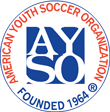 Sponsored by AYSO Region 678, Newhall/Valencia, California2019 AYSO Santa Clarita Gold RushTeam Invitation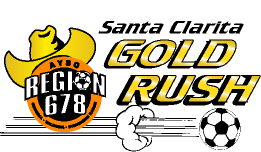 Scope:AYSO Invitational – open to AYSO teams only from all Sections for the Fall 2019 season.When:Saturday & Sunday, December 14-15, 2019; Rainout dates: Dec. 21-22, 2019Where:The tournament will be held at Santa Clarita Central Park, 27150 Bouquet Canyon Rd, Santa Clarita, CA 91350. There is no charge for parking. Who:AYSO boys and girls teams in age divisions: 13U/14U (11v11) 18 players max. 11U/12U (9v9) 16 players max. and  9U/10U (7v7) 10 players max. All players must be AYSO registered and have played in the Fall 2019 season. Guest players will be allowed (3 maximum per team). Co-ed teams will be accepted in boys’ divisions only. Teams bringing a referee team will be given priority placement; teams with no referees are subject to being waitlisted.What:Pool play tournament. Each team will be guaranteed 3 games in pool play. The top teams based on format will advance to the trophy round on Sunday. Pool play duration: 60 min. for 13U/14U, 60 min for 11U/12U, and 50 min for 9U/10U. Players must play a minimum of two quarters (half game) per game.Why:The Santa Clarita Gold Rush is being conducted as a fundraiser by Region 678 to purchase equipment, and provide fund-raising for Extra and AYSO United and Youth Referee programs.Awards:All players on the 1st, 2nd place teams will receive trophies as will players in consolation games, if applicable. All teams that participate in the tournament will receive a commemorative pin.Entry Fee, Refunds:$525 for 13U/14U, $500 for 11U/12U, and $475 for 9U/10U. A full refund will be issued if tournament is canceled and cannot be rescheduled. If a team withdraws 30 or more days before the tournament, a full refund is given. Within 30 days of the tournament, no refund is provided unless a replacement team is found.Referee Fee, Refunds:$275, refundable within 14 days of the tournament, if ALL referee assignments have been completed. Each team is asked to provide a qualified 3-person referee team to cover 3 games during the tournament. Partial refunds will be given based upon the number of game assignments completed.Rules:A full set of tournament rules are posted on the tournament website at www.ayso678.org/gold-rushAcceptance:The application deadline is Nov. 14, 2019. You may submit an application form and check without a signed roster to reserve your spot and then send in your roster.  All teams will be notified within 48 hrs after the application deadline or receipt of application (whichever is latest) as to their status. A list of accepted teams will be posted on the tournament website and updated as teams are accepted.Teams that are not accepted will be given the option to have their complete application returned or to be placed on the waiting list. The tournament reserves the right to move an accepted team with no referee crew to the waitlist if a team of same age/gender applies with referee crew.How:Team entry applications and all necessary forms are available on the tournament website.
Please send one check that covers both the Entry and Referee fees, along with the tournament application, referee information form, and team Blue Sombrero or manually-filled in signed roster to the Tournament Registrar address below. Regional commissioner or Club Director of Coaching must sign application and team roster. Referee administrator or RC must sign referee information form. See referee form for details.
Make region check payable to: AYSO Region 678 - Gold RushAddress:Tournament Registrar / Santa Clarita Gold Rush
24638 Ebelden AveNewhall, California, 91321Information:Sandi Franco (626)-348-3046 Email: tournament@ayso678.orgWeb site: www.ayso678.org/gold-rush